Hornchurch High SchoolBroadstone RoadHornchurch, Essex RM12 4AJTelephone:	01708 691441Email:dnorris@hornchurchhigh.comDate: 	05th October 2020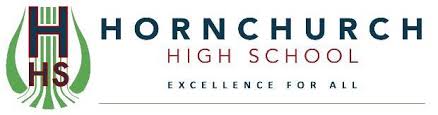 New Location and TimesDear Parent / Carer / Participant,As I hope you are now aware, we have arranged the Silver Expeditions to take place throughout October. Since the last letter sent home on the 21st September, we have had a slight change to one of the days. On Saturday 10th October we will now be meeting at Hornchurch High School at 9am. All locations are the same as listed below with the arrival times.The expeditions will be led by AlfresGo, an Approved Activity Provider for Duke of Edinburgh Award expeditions who successfully delivered the schools expeditions last year. You will need to give your consent by completing the attached parental consent form and returning it to us as soon as possible. Without the consent form your son/daughter will not be able to take part. (Form Attached Separately).Practice Expedition10th October (Meeting time 09.00):Silver meeting point - Hornchurch High SchoolGroup equipment will be distributed to participants.11th October (Meeting time 09.00):Silver meeting point - Ingrebourne Hill Car Park, Rainham Road, RM13 8ST. All groups will finish at Hornchurch High School on both days. Qualifying Expedition23rd October (Meeting time 08.00)Silver meeting point - Danbury Outdoors, Well Lane, Danbury, CM3 4AB (Approx. 40 mins car journey from HHS.)All Groups will finish back at Danbury Outdoors. 24th October (Meeting time 08.00)Silver meeting point - Danbury Outdoors, Well Lane, Danbury, CM3 4ABAll Groups will finish back at Danbury Outdoors. 25th October (Meeting time 08.00)Silver meeting point - The Axe & Compasses Pub, Dunmow Rd, Dunmow CM6 1PP (Approx. 45 mins car journey from HHS.)All Groups will finish at Roxwell Memorial Hall, The Street, Roxwell, Chelmsford CM1 4PB (Please park responsibly in the village).At the end of each day, we will ask participants to call home approximately 30 minutes before they are due to finish so you have time to collect them. We hope to be finished no later than 16:00hrs on each day but cannot guarantee this.Changes Due To Covid-19.Due to the ongoing Covid-19 pandemic we are implementing some changes to the expedition section. Day 1 of the practice expedition will now be a guided walk with an instructor with a focus on training and learning.Day 2 will be a self-guided walk on a pre-planned route with staff observing from a distance. Throughout the expeditions, we will ask that the groups to maintain a minimum of 1m between each other, where possible, throughout the day and report any possible symptoms to a member of staff as quickly as possible.We will ask participants to wear masks in busy areas and when approached by / approaching staff.There will not be any camping overnight and the participants will need collecting at the end of each day.We are asking that all participants add hand sanitizer to their kit and bring a facemask, unless you are exempt from wearing one. Facemasks should cover your mouth and nose and can be a simple cloth covering. The participants temperature will be taken at the beginning of each day. The school mini-bus is no longer available to transport participants and they must arrange their own transportation to and from the expedition areas.Yours sincerely,Mr. D Norris